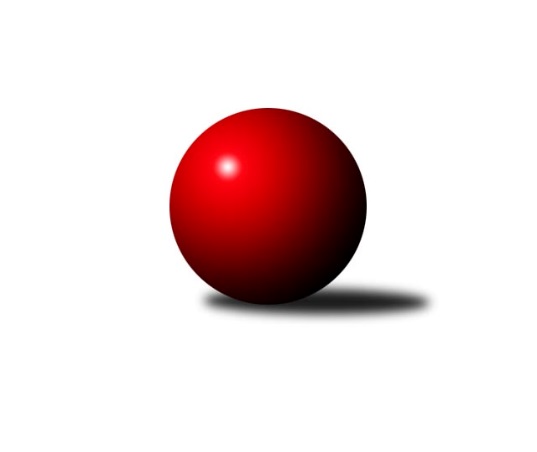 Č.4Ročník 2019/2020	18.6.2024 Středočeský krajský přebor II. třídy 2019/2020Statistika 4. kolaTabulka družstev:		družstvo	záp	výh	rem	proh	skore	sety	průměr	body	plné	dorážka	chyby	1.	KK Kosmonosy C	4	4	0	0	20.0 : 4.0 	(22.5 : 9.5)	1673	8	1166	507	26.8	2.	TJ Sparta Kutná Hora C	4	3	0	1	17.0 : 7.0 	(23.5 : 8.5)	1696	6	1153	543	25.3	3.	TJ Sokol Kostelec nad Černými lesy C	4	2	1	1	15.0 : 9.0 	(19.0 : 13.0)	1530	5	1092	438	40.5	4.	TJ Sokol Kostelec nad Černými lesy D	4	2	0	2	10.0 : 14.0 	(14.0 : 18.0)	1481	4	1054	427	43	5.	TJ Sokol Kostelec nad Černými lesy B	4	0	1	3	6.0 : 18.0 	(9.0 : 23.0)	1482	1	1059	424	45.8	6.	TJ Sokol Brandýs nad Labem B	4	0	0	4	4.0 : 20.0 	(8.0 : 24.0)	1527	0	1087	440	45Tabulka doma:		družstvo	záp	výh	rem	proh	skore	sety	průměr	body	maximum	minimum	1.	KK Kosmonosy C	4	4	0	0	20.0 : 4.0 	(22.5 : 9.5)	1673	8	1710	1628	2.	TJ Sokol Kostelec nad Černými lesy C	2	1	1	0	9.0 : 3.0 	(9.0 : 7.0)	1533	3	1554	1512	3.	TJ Sparta Kutná Hora C	1	1	0	0	6.0 : 0.0 	(7.0 : 1.0)	1796	2	1796	1796	4.	TJ Sokol Kostelec nad Černými lesy D	1	0	0	1	0.0 : 6.0 	(1.0 : 7.0)	1416	0	1416	1416	5.	TJ Sokol Brandýs nad Labem B	2	0	0	2	3.0 : 9.0 	(5.0 : 11.0)	1475	0	1480	1469	6.	TJ Sokol Kostelec nad Černými lesy B	2	0	0	2	2.0 : 10.0 	(5.0 : 11.0)	1479	0	1542	1415Tabulka venku:		družstvo	záp	výh	rem	proh	skore	sety	průměr	body	maximum	minimum	1.	TJ Sparta Kutná Hora C	3	2	0	1	11.0 : 7.0 	(16.5 : 7.5)	1646	4	1657	1639	2.	TJ Sokol Kostelec nad Černými lesy D	3	2	0	1	10.0 : 8.0 	(13.0 : 11.0)	1495	4	1517	1483	3.	TJ Sokol Kostelec nad Černými lesy C	2	1	0	1	6.0 : 6.0 	(10.0 : 6.0)	1529	2	1558	1500	4.	TJ Sokol Kostelec nad Černými lesy B	2	0	1	1	4.0 : 8.0 	(4.0 : 12.0)	1494	1	1512	1475	5.	KK Kosmonosy C	0	0	0	0	0.0 : 0.0 	(0.0 : 0.0)	0	0	0	0	6.	TJ Sokol Brandýs nad Labem B	2	0	0	2	1.0 : 11.0 	(3.0 : 13.0)	1554	0	1571	1536Tabulka podzimní části:		družstvo	záp	výh	rem	proh	skore	sety	průměr	body	doma	venku	1.	KK Kosmonosy C	4	4	0	0	20.0 : 4.0 	(22.5 : 9.5)	1673	8 	4 	0 	0 	0 	0 	0	2.	TJ Sparta Kutná Hora C	4	3	0	1	17.0 : 7.0 	(23.5 : 8.5)	1696	6 	1 	0 	0 	2 	0 	1	3.	TJ Sokol Kostelec nad Černými lesy C	4	2	1	1	15.0 : 9.0 	(19.0 : 13.0)	1530	5 	1 	1 	0 	1 	0 	1	4.	TJ Sokol Kostelec nad Černými lesy D	4	2	0	2	10.0 : 14.0 	(14.0 : 18.0)	1481	4 	0 	0 	1 	2 	0 	1	5.	TJ Sokol Kostelec nad Černými lesy B	4	0	1	3	6.0 : 18.0 	(9.0 : 23.0)	1482	1 	0 	0 	2 	0 	1 	1	6.	TJ Sokol Brandýs nad Labem B	4	0	0	4	4.0 : 20.0 	(8.0 : 24.0)	1527	0 	0 	0 	2 	0 	0 	2Tabulka jarní části:		družstvo	záp	výh	rem	proh	skore	sety	průměr	body	doma	venku	1.	KK Kosmonosy C	0	0	0	0	0.0 : 0.0 	(0.0 : 0.0)	0	0 	0 	0 	0 	0 	0 	0 	2.	TJ Sokol Kostelec nad Černými lesy D	0	0	0	0	0.0 : 0.0 	(0.0 : 0.0)	0	0 	0 	0 	0 	0 	0 	0 	3.	TJ Sokol Kostelec nad Černými lesy B	0	0	0	0	0.0 : 0.0 	(0.0 : 0.0)	0	0 	0 	0 	0 	0 	0 	0 	4.	TJ Sokol Kostelec nad Černými lesy C	0	0	0	0	0.0 : 0.0 	(0.0 : 0.0)	0	0 	0 	0 	0 	0 	0 	0 	5.	TJ Sokol Brandýs nad Labem B	0	0	0	0	0.0 : 0.0 	(0.0 : 0.0)	0	0 	0 	0 	0 	0 	0 	0 	6.	TJ Sparta Kutná Hora C	0	0	0	0	0.0 : 0.0 	(0.0 : 0.0)	0	0 	0 	0 	0 	0 	0 	0 Zisk bodů pro družstvo:		jméno hráče	družstvo	body	zápasy	v %	dílčí body	sety	v %	1.	Jaroslava Soukenková 	TJ Sokol Kostelec nad Černými lesy C 	4	/	4	(100%)	7	/	8	(88%)	2.	Zdeněk Bayer 	KK Kosmonosy C 	3	/	3	(100%)	4	/	6	(67%)	3.	Bohumír Kopecký 	TJ Sparta Kutná Hora C 	3	/	4	(75%)	7	/	8	(88%)	4.	Jaroslav Čermák 	TJ Sparta Kutná Hora C 	3	/	4	(75%)	6.5	/	8	(81%)	5.	Radek Horák 	KK Kosmonosy C 	3	/	4	(75%)	6	/	8	(75%)	6.	František Tesař 	TJ Sparta Kutná Hora C 	3	/	4	(75%)	5	/	8	(63%)	7.	Veronika Šatavová 	TJ Sokol Kostelec nad Černými lesy C 	3	/	4	(75%)	5	/	8	(63%)	8.	Luděk Horák 	KK Kosmonosy C 	2	/	2	(100%)	4	/	4	(100%)	9.	Lukáš Kotek 	TJ Sokol Brandýs nad Labem B 	2	/	2	(100%)	3	/	4	(75%)	10.	Ladislav Dytrych 	KK Kosmonosy C 	2	/	3	(67%)	4	/	6	(67%)	11.	Jaroslav Novák 	TJ Sokol Kostelec nad Černými lesy B 	2	/	3	(67%)	3	/	6	(50%)	12.	Jan Platil 	TJ Sokol Kostelec nad Černými lesy D 	2	/	4	(50%)	5	/	8	(63%)	13.	Jindřiška Boháčková 	KK Kosmonosy C 	2	/	4	(50%)	4.5	/	8	(56%)	14.	František Zahajský 	TJ Sokol Kostelec nad Černými lesy D 	2	/	4	(50%)	4	/	8	(50%)	15.	Vojtěch Stárek 	TJ Sokol Kostelec nad Černými lesy C 	2	/	4	(50%)	4	/	8	(50%)	16.	Adam Janda 	TJ Sparta Kutná Hora C 	1	/	1	(100%)	1	/	2	(50%)	17.	Vítězslav Hampl 	TJ Sokol Kostelec nad Černými lesy D 	1	/	2	(50%)	3	/	4	(75%)	18.	Jan Novák 	TJ Sokol Kostelec nad Černými lesy B 	1	/	2	(50%)	2	/	4	(50%)	19.	Martin Bulíček 	TJ Sokol Kostelec nad Černými lesy B 	1	/	2	(50%)	2	/	4	(50%)	20.	Václav Jelínek 	TJ Sparta Kutná Hora C 	1	/	3	(33%)	4	/	6	(67%)	21.	Martin Šatava 	TJ Sokol Kostelec nad Černými lesy C 	1	/	3	(33%)	3	/	6	(50%)	22.	Pavel Holec 	TJ Sokol Brandýs nad Labem B 	1	/	3	(33%)	3	/	6	(50%)	23.	Josef Bouma 	TJ Sokol Kostelec nad Černými lesy D 	1	/	3	(33%)	2	/	6	(33%)	24.	Pavel Schober 	TJ Sokol Brandýs nad Labem B 	1	/	3	(33%)	2	/	6	(33%)	25.	Marek Beňo 	TJ Sokol Kostelec nad Černými lesy B 	1	/	3	(33%)	1	/	6	(17%)	26.	Pavla Hřebejková 	TJ Sokol Kostelec nad Černými lesy C 	0	/	1	(0%)	0	/	2	(0%)	27.	Jakub Šarboch 	TJ Sokol Brandýs nad Labem B 	0	/	1	(0%)	0	/	2	(0%)	28.	Ladislav Sopr 	TJ Sokol Brandýs nad Labem B 	0	/	1	(0%)	0	/	2	(0%)	29.	Kamil Rodinger 	TJ Sokol Kostelec nad Černými lesy B 	0	/	1	(0%)	0	/	2	(0%)	30.	Dana Svobodová 	TJ Sokol Brandýs nad Labem B 	0	/	2	(0%)	0	/	4	(0%)	31.	Jiří Čečetka 	TJ Sokol Kostelec nad Černými lesy B 	0	/	2	(0%)	0	/	4	(0%)	32.	Michal Třeštík 	TJ Sokol Kostelec nad Černými lesy B 	0	/	3	(0%)	1	/	6	(17%)	33.	Peter Fajkus 	TJ Sokol Kostelec nad Černými lesy D 	0	/	3	(0%)	0	/	6	(0%)	34.	Oldřich Nechvátal 	TJ Sokol Brandýs nad Labem B 	0	/	4	(0%)	0	/	8	(0%)Průměry na kuželnách:		kuželna	průměr	plné	dorážka	chyby	výkon na hráče	1.	TJ Sparta Kutná Hora, 1-4	1666	1154	511	38.0	(416.5)	2.	KK Kosmonosy, 3-6	1616	1129	486	33.0	(404.2)	3.	TJ Sokol Kostelec nad Černými lesy, 1-4	1525	1073	452	38.2	(381.5)	4.	Brandýs 1-2, 1-2	1484	1068	416	45.8	(371.2)Nejlepší výkony na kuželnách:TJ Sparta Kutná Hora, 1-4TJ Sparta Kutná Hora C	1796	2. kolo	František Tesař 	TJ Sparta Kutná Hora C	475	2. koloTJ Sokol Brandýs nad Labem B	1536	2. kolo	Jaroslav Čermák 	TJ Sparta Kutná Hora C	470	2. kolo		. kolo	Bohumír Kopecký 	TJ Sparta Kutná Hora C	432	2. kolo		. kolo	Adam Janda 	TJ Sparta Kutná Hora C	419	2. kolo		. kolo	Pavel Holec 	TJ Sokol Brandýs nad Labem B	400	2. kolo		. kolo	Pavel Schober 	TJ Sokol Brandýs nad Labem B	398	2. kolo		. kolo	Oldřich Nechvátal 	TJ Sokol Brandýs nad Labem B	391	2. kolo		. kolo	Ladislav Sopr 	TJ Sokol Brandýs nad Labem B	347	2. koloKK Kosmonosy, 3-6KK Kosmonosy C	1710	1. kolo	Radek Horák 	KK Kosmonosy C	477	3. koloKK Kosmonosy C	1709	3. kolo	Radek Horák 	KK Kosmonosy C	463	2. koloKK Kosmonosy C	1644	2. kolo	Jindřiška Boháčková 	KK Kosmonosy C	438	1. koloTJ Sparta Kutná Hora C	1639	1. kolo	Ladislav Dytrych 	KK Kosmonosy C	432	1. koloKK Kosmonosy C	1628	4. kolo	Pavel Schober 	TJ Sokol Brandýs nad Labem B	426	4. koloTJ Sokol Brandýs nad Labem B	1571	4. kolo	Radek Horák 	KK Kosmonosy C	423	4. koloTJ Sokol Kostelec nad Černými lesy C	1558	2. kolo	Radek Horák 	KK Kosmonosy C	422	1. koloTJ Sokol Kostelec nad Černými lesy B	1475	3. kolo	Zdeněk Bayer 	KK Kosmonosy C	418	1. kolo		. kolo	Bohumír Kopecký 	TJ Sparta Kutná Hora C	418	1. kolo		. kolo	Luděk Horák 	KK Kosmonosy C	417	4. koloTJ Sokol Kostelec nad Černými lesy, 1-4TJ Sparta Kutná Hora C	1657	3. kolo	Bohumír Kopecký 	TJ Sparta Kutná Hora C	459	4. koloTJ Sparta Kutná Hora C	1650	4. kolo	Bohumír Kopecký 	TJ Sparta Kutná Hora C	449	3. koloTJ Sokol Kostelec nad Černými lesy C	1554	4. kolo	František Tesař 	TJ Sparta Kutná Hora C	426	3. koloTJ Sokol Kostelec nad Černými lesy B	1542	4. kolo	Jaroslava Soukenková 	TJ Sokol Kostelec nad Černými lesy C	420	1. koloTJ Sokol Kostelec nad Černými lesy D	1517	4. kolo	Kamil Rodinger 	TJ Sokol Kostelec nad Černými lesy B	417	4. koloTJ Sokol Kostelec nad Černými lesy C	1512	1. kolo	František Tesař 	TJ Sparta Kutná Hora C	414	4. koloTJ Sokol Kostelec nad Černými lesy B	1512	1. kolo	Veronika Šatavová 	TJ Sokol Kostelec nad Černými lesy C	408	4. koloTJ Sokol Kostelec nad Černými lesy D	1483	2. kolo	Jaroslav Čermák 	TJ Sparta Kutná Hora C	404	4. koloTJ Sokol Kostelec nad Černými lesy D	1416	3. kolo	Jaroslav Novák 	TJ Sokol Kostelec nad Černými lesy B	403	2. koloTJ Sokol Kostelec nad Černými lesy B	1415	2. kolo	Václav Jelínek 	TJ Sparta Kutná Hora C	402	3. koloBrandýs 1-2, 1-2TJ Sokol Kostelec nad Černými lesy C	1500	3. kolo	Lukáš Kotek 	TJ Sokol Brandýs nad Labem B	405	3. koloTJ Sokol Kostelec nad Černými lesy D	1490	1. kolo	Jan Platil 	TJ Sokol Kostelec nad Černými lesy D	405	1. koloTJ Sokol Brandýs nad Labem B	1480	1. kolo	Pavel Holec 	TJ Sokol Brandýs nad Labem B	391	3. koloTJ Sokol Brandýs nad Labem B	1469	3. kolo	Lukáš Kotek 	TJ Sokol Brandýs nad Labem B	390	1. kolo		. kolo	Martin Šatava 	TJ Sokol Kostelec nad Černými lesy C	389	3. kolo		. kolo	Veronika Šatavová 	TJ Sokol Kostelec nad Černými lesy C	386	3. kolo		. kolo	Oldřich Nechvátal 	TJ Sokol Brandýs nad Labem B	385	1. kolo		. kolo	Vítězslav Hampl 	TJ Sokol Kostelec nad Černými lesy D	370	1. kolo		. kolo	Jaroslava Soukenková 	TJ Sokol Kostelec nad Černými lesy C	370	3. kolo		. kolo	František Zahajský 	TJ Sokol Kostelec nad Černými lesy D	366	1. koloČetnost výsledků:	6.0 : 0.0	3x	5.0 : 1.0	2x	4.0 : 2.0	1x	3.0 : 3.0	1x	2.0 : 4.0	1x	1.0 : 5.0	3x	0.0 : 6.0	1x